Area Notes & PracticeArea is the number of __________________ ________________ inside a ________________________. Fill in the table below.Area Practice					Name:___________________________________1. Fill in the Flow Map with the steps to finding the area of a shape:2.  Find the area. 						3.  Find the area.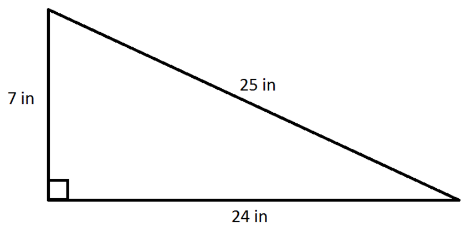 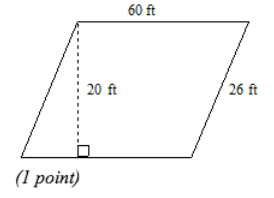 4.  Find the area.						5. Find the area.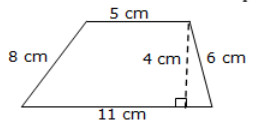 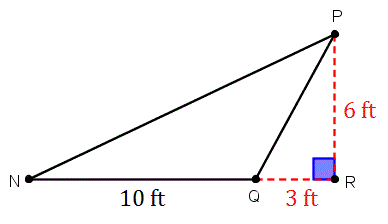 6.  Find the area.						7. Find the area.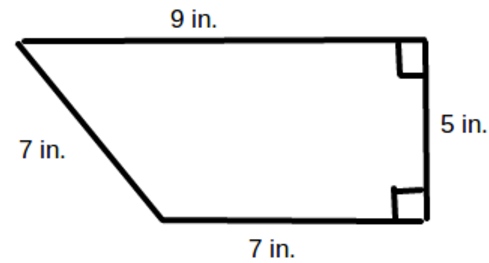 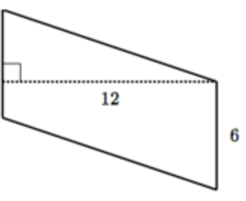 8. 			   	 Read each person’s answer. If they are correct, tell how you know. 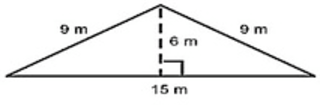 				 If they are incorrect, explain their mistake.  Billy Bob said the area of the triangle is 90 m2.    Correct  / Incorrect				 Silly Sally said the area is 67.5 m2.		         Correct / Incorrect Einstein said the area is 45 m2. 			         Correct / IncorrectName of PolygonPicture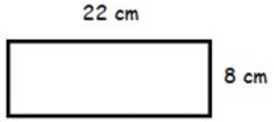 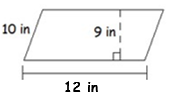 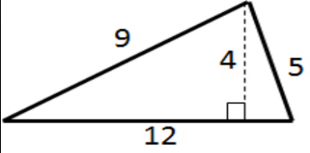 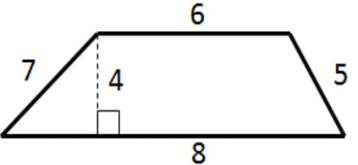 Write the formulaSubstitute for the variables (Show work)Solve. Include square units in your answer.